Консультация для воспитателей.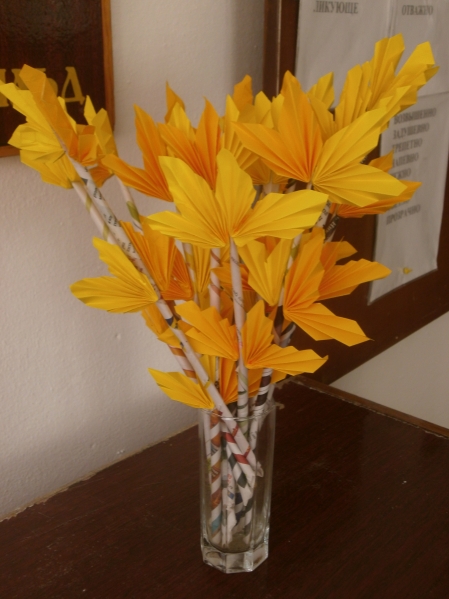 Осенний букет для воспитателя.Наступила красавица-осень, она радует нас яркими красками, компенсируя недостаток тепла и обилие дождей. Осенью воспитатели и педагоги празднуют свои профессиональные праздники – день воспитателя и день учителя. Сегодня я хочу предложить вашему вниманию мастер-класс по изготовлению праздничного осеннего букета для любимой воспитательницы.Сначала мы изготовим кленовый листик в технике оригами.Вот такой кленовый лист мы будем делать.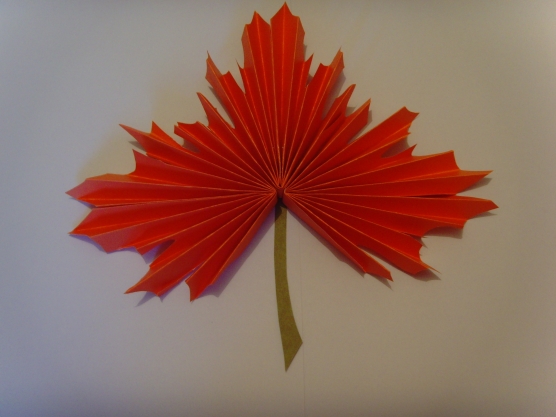 Для его изготовления нам понадобятся цветная бумага формата А4, шаблон листика, ножницы и клей.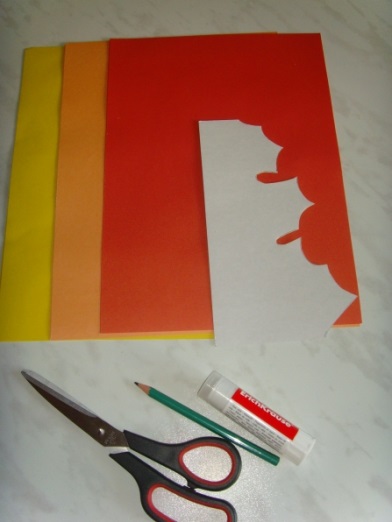 1.  Сложите лист А4 пополам и обведите заготовленный шаблон.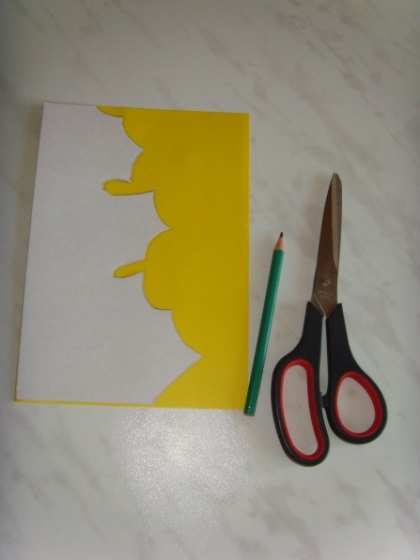 2.  Вырезайте по шаблону и раскройте заготовку, как книжку.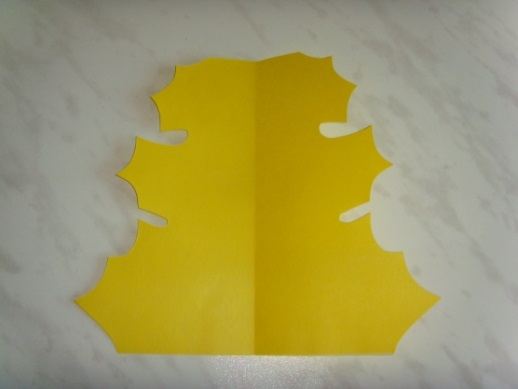 3.  Сложите листик гармошкой примерно по 1 см.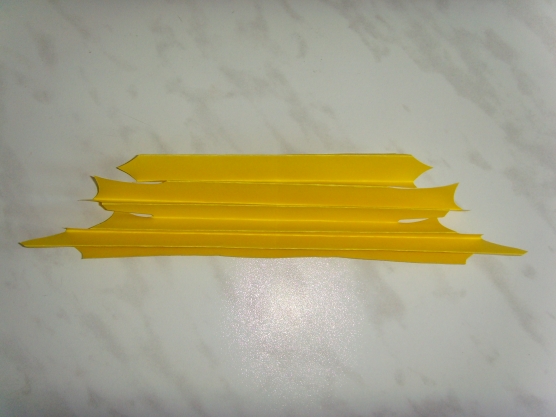 4.  Согните гармошечку пополам длинными полосками в середину и склейте.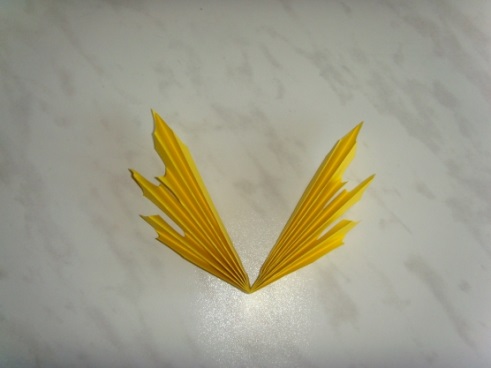 5.  Сделаем еще две заготовки и склеим их все вместе.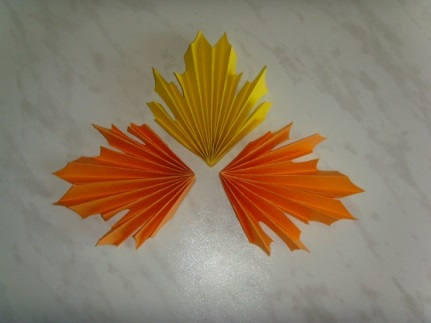 6.  Из коричневой бумаги вырежем черенок и приклеим его к листику.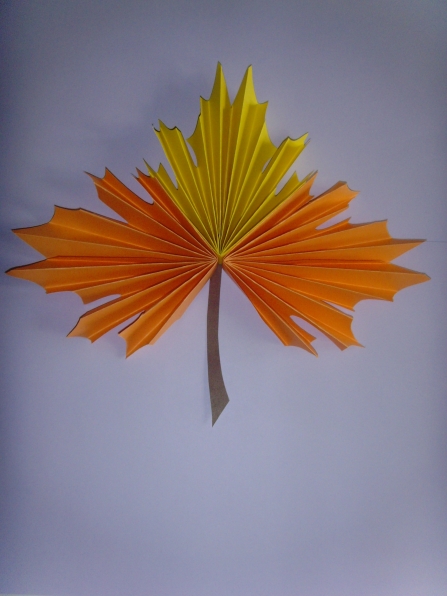 Таким кленовым листочком можно украсить вместе с детьми старшего дошкольного возраста интерьер группы или сделать подарок к празднику.Вот на ветке лист кленовый.Нынче он совсем как новый!Весь румяный, золотой!Ты куда, листок? Постой!           ( К. Минухина)Букет для воспитателя делается на основе технологической карты изготовления листа, только добавляются веточки, чтобы поставить букет в вазу.Скрутите из журнального листа трубочку, приклейте на нее листочки, поставьте веточки в вазу. Букет готов!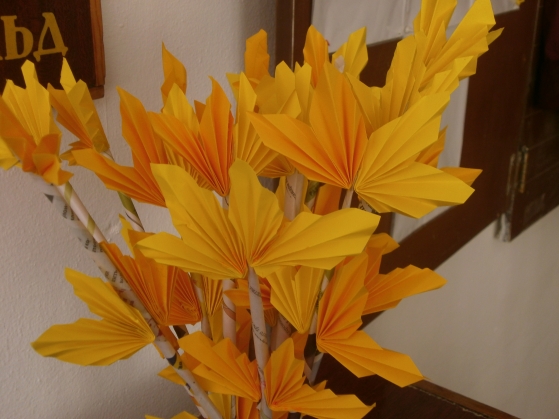 С праздником Вас, милые коллеги и друзья! Профессия Ваша нужна и важна! Здоровья, творчества и удачи!!!Педагог дополнительного образования Швецова Елена Николаевна